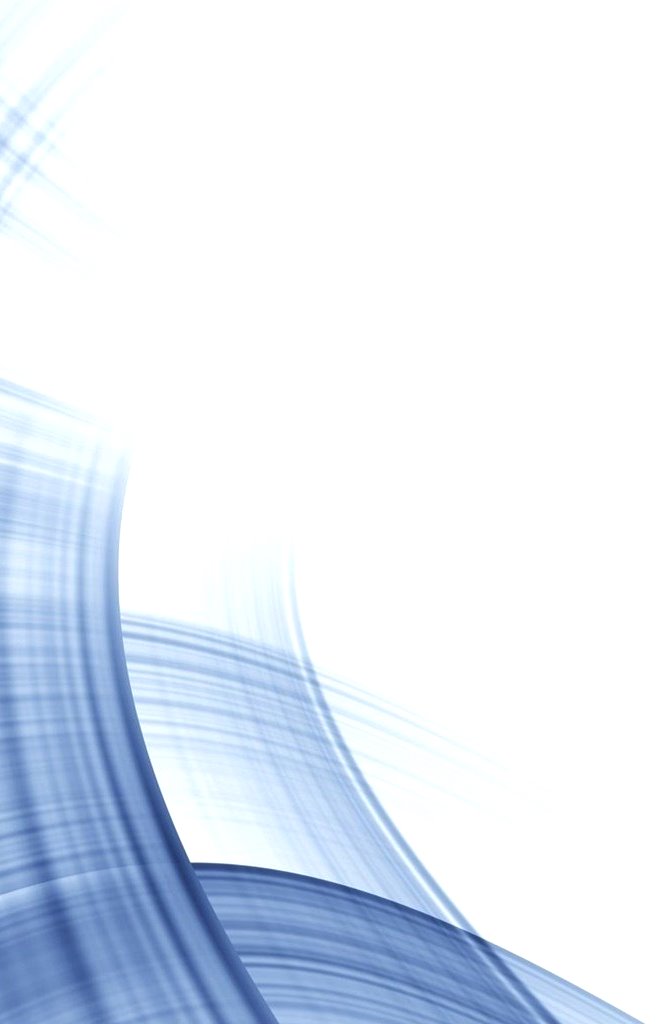 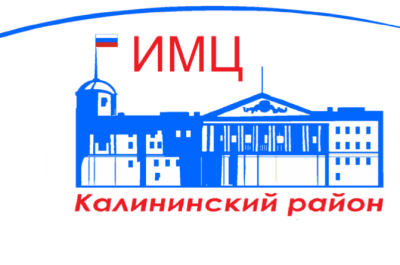 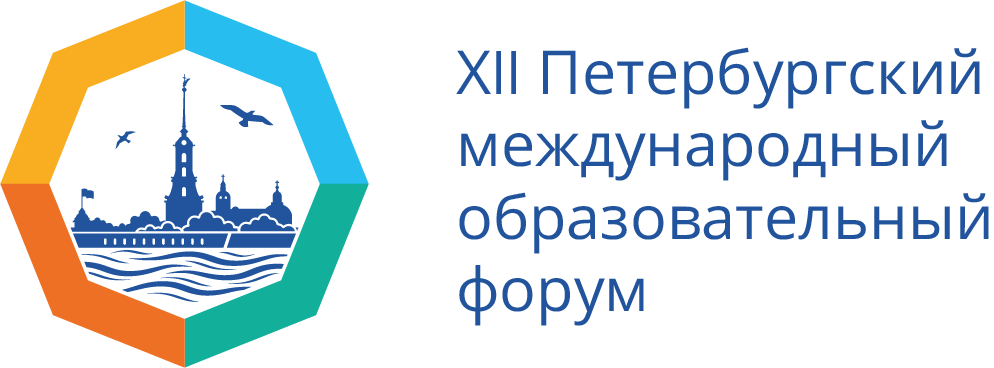 Государственное бюджетное учреждение дополнительного профессионального педагогического образования центр повышения квалификации специалистов «Информационно-методический центр»Калининского района Санкт-ПетербургаГосударственное бюджетное учреждение дополнительного профессионального педагогического образования центр повышения квалификации специалистов «Информационно-методический центр»Калининского района Санкт-ПетербургаГосударственное бюджетное учреждение дополнительного профессионального педагогического образования центр повышения квалификации специалистов «Информационно-методический центр»Калининского района Санкт-ПетербургаГосударственное бюджетное учреждение дополнительного профессионального педагогического образования центр повышения квалификации специалистов «Информационно-методический центр»Калининского района Санкт-ПетербургаСЕРТИФИКАТСЕРТИФИКАТСЕРТИФИКАТСЕРТИФИКАТВолкова Наталья АнатольевнаВолкова Наталья АнатольевнаВолкова Наталья АнатольевнаВолкова Наталья АнатольевнаГБОУ лицей  № 144 Калининского района города Санкт-ПетербургаГБОУ лицей  № 144 Калининского района города Санкт-ПетербургаГБОУ лицей  № 144 Калининского района города Санкт-ПетербургаГБОУ лицей  № 144 Калининского района города Санкт-ПетербургаЛауреатЛауреатЛауреатЛауреатIX межрегионального (с международным участием) фестиваля инновационных педагогических идей  «СТРАТЕГИЯ БУДУЩЕГО»IX межрегионального (с международным участием) фестиваля инновационных педагогических идей  «СТРАТЕГИЯ БУДУЩЕГО»IX межрегионального (с международным участием) фестиваля инновационных педагогических идей  «СТРАТЕГИЯ БУДУЩЕГО»IX межрегионального (с международным участием) фестиваля инновационных педагогических идей  «СТРАТЕГИЯ БУДУЩЕГО»НАПРАВЛЕНИЕ «СОВРЕМЕННЫЕ МОДЕЛИ НАСТАВНИЧЕСТВА»НАПРАВЛЕНИЕ «СОВРЕМЕННЫЕ МОДЕЛИ НАСТАВНИЧЕСТВА»НАПРАВЛЕНИЕ «СОВРЕМЕННЫЕ МОДЕЛИ НАСТАВНИЧЕСТВА»НАПРАВЛЕНИЕ «СОВРЕМЕННЫЕ МОДЕЛИ НАСТАВНИЧЕСТВА»Тема: «Наставничество в школе как ресурсная среда для развития»Тема: «Наставничество в школе как ресурсная среда для развития»Тема: «Наставничество в школе как ресурсная среда для развития»Тема: «Наставничество в школе как ресурсная среда для развития»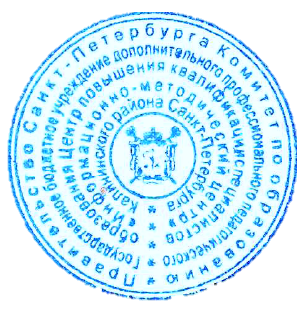 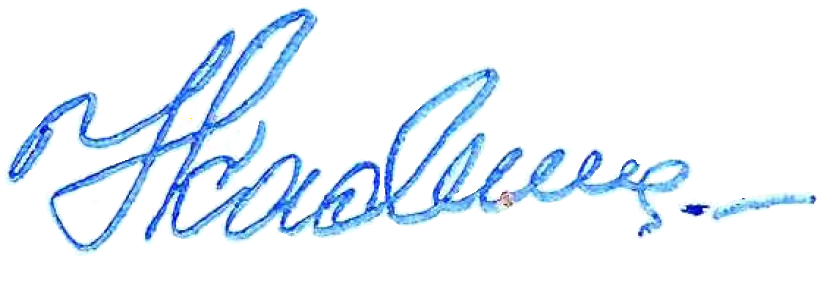 И.о. директора ГБУ ИМЦ Калининского районаН.Ю. КадетоваСанкт-ПетербургСанкт-ПетербургСанкт-ПетербургСанкт-Петербург24.03.202224.03.202224.03.202224.03.2022